SOILveR Pilot call«Recognizing and caring for soil and land as assets» - 2019Application form phase 2
Project proposals in the SOILveR pilot call must submitted in the format available on the SOILveR website www.soilver.eu. Maximum number of pages allowed must be respected. No other form of application will be accepted, unless national funding rules require supplementary information (cf. annex 5 in the applicants’ guide for more details).The form and other supplementary information must be completed in English and submitted by the research coordinator on behalf of all the participants, to the SOILveR Call Secretariat by email: info@soilver.eu.The deadline for submission is 12.00 (noon) November 29th 2019. Applications received after this time will be excluded from the evaluation process.The funding organisations will be able to give further advice and you are encouraged to consult them:Partners :PART 1 – ADMINISTRATIVE DETAILSPlease complete and include a separate copy of this form for each organisation intended to be a partner other than the coordinator.PART 2   - PROJECT DESCRIPTIONPROJECT SUMMARY (maximum 1 page)The project summary should be self-supporting and present the objectives and expected results as well as the strengths of the project. It will be used by SOILVER to communicate about the project. Please pay a special attention to its redaction and avoid confidential information. Summary’s editorial instructionsTitle: 120 signs, ideally 6 to 8 words, maximum 10. Put the keywords at the beginning of the titleTeaser text : 250 signs, between 3 and 6 lines. It presents the project main outline.2 or 3 paragraphs with headings: 60 signs, 6 to 8 wordsBody of text: 3000 signs- Structure the summary in an inverted pyramid (from most essential to least essential), with conciseness and simplicity- Use the keywords several times in the content and as high as possible in the summary- Use both acronyms and full titles- Use bold to bring out key messages in the content- Use bulleted lists to ease reading- If relevant, present the project's partners and highlight the synergy of different types of actors- Give priority to short sentences.Aims and objectives (maximum 2 pages)Please state concisely and precisely the overall aim and the specific objectives of the project. Include a description of scientific and technical objectives and associated locks to overcome, present the expected results and final products to be obtained.Originality and / or innovative nature of the project (maximum 4 pages)Please highlight the innovation and originality of the project. Explain Why you have set up this project. Presentation of the state of the art in the field of the project and of references is compulsory.2.1. Context and issues (1 page maximum)Present the general context of the project and the type(s) of research involved (upstream research, industrial research or experimental development (pre-competition activity)).Specify the european context, the regulatory and economic reference approach for the project.Specify, if necessary, the national or regional context and associated issues.2.2. State of the art and innovative nature of the project (3 pages maximum)Demonstrate the innovative and / or differentiating nature of the project, positioning it in relation to the general context previously describedlinks or complementarity with other national or european, finished or on going projects. Specify the articulation with these projects.the state of the art in the field of the project, the existing international literature and references. Biographic references will be specified at the end of the project description (paragraph 3).Project description (maximum 15 pages)Please describe the work plan and methodologies chosen for the project. Organize all tasks in work packages and propose a graphic representation with the logical links between the different work packages.Describe each work package in terms of its objectives and criteria for success, participants, programme of work, deliverables, key milestones and discuss possible risks and their solutions (copy the Work Package template of the following page as necessary for each work package).Two work packages are mandatoryWP 1 for project management and coordination WP 2 for dissemination and exploitation: Describe the targeted and relevant stakeholders or end-users of the project’s outcomes. Please state concisely and precisely how the project will be connected with this audience, bridging science results to practice. An outline plan for the dissemination and exploitation of project results should be included. This WP should also precise the ownership of knowledge and present the methods of protection and exploitation of the foreseen results.  (Use necessary lines only, keep work packages limited in number and not exceeding 8 WP) (Use as many lines as necessary) (Use as many lines as necessary)Taking into account the recommendations of phase 1 (maximum 1 page)Please explain precisely how the consortium took into account the recommendations of phase 1.If relevant, argue on the ones not included in the project submitted in phase 2.Planning (maximum 2 pages)Please present in a graphic form the project’s planning with mention of the different work packages and their time line. Set milestones, meetings and deliverables.Impacts and benefits of the project (maximum 1 page)Please state concisely and precisely the benefits gained from the project, with regard to environmental issues and if possible, state the socio-economic benefits.Organisation roles (maximum 1/2 page for each partner)Describe the role and contribution of each participant in the project, providing evidence of special competence, details of key individuals and other relevant background information. Describe the project synergies (European Added Value) that will be achieved through trans-national collaboration. Summary of costs (maximum 1/2 page)Indicate project budget and funding requested from SOILveR, fill in the table below with the amount requested per partner and the estimated costs per activity and partner.Total project budget (€ TTC):Total funding requested from SOILveR (€ TTC):	Funding organisationContact pointADEME – French environment and Energy management agency (France)Brownfield and Contaminated Site Department20 avenue du Grésillé – BP 90406 – 49004 ANGERS Cedex 01Frédérique Cadièrefrederique.cadiere@ademe.frSPW – Public Administration of Wallonia (Belgium)Soil Protection Direction - Department of Soil and WasteDirectorate General of Agriculture, Natural resources and EnvironmentAv. Prince de Liège, 15 - B-5100 JAMBESEsther Goidtsesther.goidts@spw.wallonie.beMinistry Infrastructure and Water Affairs (The Netherlands)Directorate-General for Water and SoilRijnstraat 8 – Postbus 20901 – 2500 EX – The HagueEline Toeseline.toes@minienw.nlSOILveR Pilot call : Project identitySOILveR Pilot call : Project identityProject acronymeFull project titleResearch topics : Topic 1 : Emerging contaminants in point sources and as diffuse pollution in soil and groundwater Topic 2 : Recognising the value of soil in land use decisionProject duration      monthsProject total budget      eurosOrganisation acronymCountryLead Organisation 1 / CoordinatorProject Partner 2Project Partner 3Project Partner 4Project Partner 5…Lead Organisation / Coordinator                                   Organisation 1Lead Organisation / Coordinator                                   Organisation 1Lead Organisation / Coordinator                                   Organisation 1Lead Organisation / Coordinator                                   Organisation 1Lead Organisation / Coordinator                                   Organisation 1CountryOrganisation (acronym)Organisation (full title)Postal Address – Project coordinator ContactPostal Address – Organisation Head Office (if different)Project Coordinator (names)Gender (M/F):Coordinator titleCoordinator E-mailCoordinator Telephone: 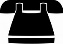 : 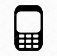 : : Authorised Signatory of Organisation - ASO (only if different)Gender (M/F):ASO titleASO E-mailASO TelephoneGeneral Data Protection Regulation (GDPR)Consent to the use of personal data I agree by checking the box, that the personal data of my structure’s members (name, surname, phone and email address) will be used by SOILveR to ensure the processing of my funding application.This data will be kept 24 months after the last exchange between my structure and SOILveR. The legal basis of this data treatment is Article 6 of the European General Data Protection Regulation.Consent to the use of personal data I agree by checking the box, that the personal data of my structure’s members (name, surname, phone and email address) will be used by SOILveR to ensure the processing of my funding application.This data will be kept 24 months after the last exchange between my structure and SOILveR. The legal basis of this data treatment is Article 6 of the European General Data Protection Regulation.Consent to the use of personal data I agree by checking the box, that the personal data of my structure’s members (name, surname, phone and email address) will be used by SOILveR to ensure the processing of my funding application.This data will be kept 24 months after the last exchange between my structure and SOILveR. The legal basis of this data treatment is Article 6 of the European General Data Protection Regulation.Consent to the use of personal data I agree by checking the box, that the personal data of my structure’s members (name, surname, phone and email address) will be used by SOILveR to ensure the processing of my funding application.This data will be kept 24 months after the last exchange between my structure and SOILveR. The legal basis of this data treatment is Article 6 of the European General Data Protection Regulation.Organisation Identification number(eg SIRET) Organisation Type and size(eg Higher Education Institute, Research Institute, Small Enterprise, Medium-sized enterprise, Large enterprise)Legal Status of Organisation(eg Plc, Ldt)VAT (tax) Registration Number or equivalentProject Partner Organisation                                     Organisation XProject Partner Organisation                                     Organisation XProject Partner Organisation                                     Organisation XProject Partner Organisation                                     Organisation XProject Partner Organisation                                     Organisation XProject Partner Organisation                                     Organisation XCountryOrganisation (acronym)Organisation (full title)Postal Address – Project ContactPostal Address – Organisation Head Office (if different)Project Contact (names)Gender (M/F):Job TitleContact E-mailContact Telephone: : : : : Authorised Signatory of Organisation - ASO (only if different)Gender (M/F):ASO titleASO E-mailASO TelephoneGeneral Data Protection Regulation (GDPR)Consent to the use of personal data I agree by checking the box, that the personal data of my structure’s members (name, surname, phone and email address) will be used by SOILveR to ensure the processing of my funding application.This data will be kept 24 months after the last exchange between my structure and SOILveR. The legal basis of this data treatment is Article 6 of the European General Data Protection Regulation.Consent to the use of personal data I agree by checking the box, that the personal data of my structure’s members (name, surname, phone and email address) will be used by SOILveR to ensure the processing of my funding application.This data will be kept 24 months after the last exchange between my structure and SOILveR. The legal basis of this data treatment is Article 6 of the European General Data Protection Regulation.Consent to the use of personal data I agree by checking the box, that the personal data of my structure’s members (name, surname, phone and email address) will be used by SOILveR to ensure the processing of my funding application.This data will be kept 24 months after the last exchange between my structure and SOILveR. The legal basis of this data treatment is Article 6 of the European General Data Protection Regulation.Consent to the use of personal data I agree by checking the box, that the personal data of my structure’s members (name, surname, phone and email address) will be used by SOILveR to ensure the processing of my funding application.This data will be kept 24 months after the last exchange between my structure and SOILveR. The legal basis of this data treatment is Article 6 of the European General Data Protection Regulation.Consent to the use of personal data I agree by checking the box, that the personal data of my structure’s members (name, surname, phone and email address) will be used by SOILveR to ensure the processing of my funding application.This data will be kept 24 months after the last exchange between my structure and SOILveR. The legal basis of this data treatment is Article 6 of the European General Data Protection Regulation.Organisation Identification numberOrganisation Identification numberOrganisation Type(eg Higher Education Institute, Research Institute, Small Enterprise, Medium-sized enterprise, Large enterprise)Organisation Type(eg Higher Education Institute, Research Institute, Small Enterprise, Medium-sized enterprise, Large enterprise)Legal Status of Organisation(eg Plc, Ldt)Legal Status of Organisation(eg Plc, Ldt)VAT (tax) Registration Number or equivalentVAT (tax) Registration Number or equivalentWork packages (WP)Work packages (WP)Work packages (WP)No. of WPTitleLead organisation acronym1Project Management and Coordination2Dissemination and Exploitation345678Deliverables (D)Deliverables (D)Deliverables (D)No. of DTitleWork package No.12345678910Template for the Work package descriptions (can be extended)Template for the Work package descriptions (can be extended)Template for the Work package descriptions (can be extended)Template for the Work package descriptions (can be extended)Template for the Work package descriptions (can be extended)Work package No.WP titleDurationStart date or starting eventDeliverable(s)Objectives and criteria for successObjectives and criteria for successObjectives and criteria for successObjectives and criteria for successObjectives and criteria for successDescription of workDescription of workDescription of workDescription of workDescription of workMilestones and expected resultsMilestones and expected resultsMilestones and expected resultsMilestones and expected resultsMilestones and expected resultsRisks and their solutionsRisks and their solutionsRisks and their solutionsRisks and their solutionsRisks and their solutionsBiographic references (BR)Biographic references (BR)No. of BRTitle12345678910